   Стартовала заявочная кампания конкурса «Лучший социальный проект года»

           С 23 сентября начался приём заявок на участие в региональном этапе всероссийского конкурса проектов в области социального предпринимательства «Лучший социальный проект года» – одного из проектов президентской платформы «Россия – страна возможностей». Конкурс реализуется Российским государственным социальным университетом (РГСУ) и АНО «Россия – страна возможностей» при поддержке Министерства экономического развития Российской Федерации.

           Региональный этап, в рамках которого будут определены лучшие практики и методики решения социальных проблем, пройдёт с сентября по ноябрь 2020 года. Каждый субъект РФ самостоятельно определяет точные даты заявочных кампаний. «В этом году мы назовём лучшие проекты в 8 номинациях для социальных предпринимателей и в 4 номинациях для некоммерческого сектора. Главное требование для всех участников – это наличие уже действующего проекта, который помогает решать социальные проблемы, эффективная бизнес-модель и правильно заполненная заявка», – уточнил генеральный директор АНО «Россия – страна возможностей» Алексей Комиссаров.

         Подать заявку на участие можно на официальном сайте конкурса https://konkurs.sprgsu.ru/index.php/ru/ За 5 лет реализации проекта участие в нём приняли более 3 500 проектов из всех регионов России. Ежегодно количество участников увеличивается в 1,5–2 раза.
         Форма заявки: https://konkurs.sprgsu.ru/index.php/ru/конкурс-2020/ф..

        Заявку можно подать в рамках основных номинаций, которые охватывают практически все сферы жизни – это дополнительное образование, социальное обслуживание, культурно-просветительская сфера, ЗОЖ, социальный туризм, разработка IT-технологий, обеспечение занятости, реабилитация людей с ОВЗ и разработка технических средств реабилитации.

        В 2020 году введены дополнительные 4 номинации для некоммерческого сектора. Они охватывают проекты в сфере образования, социальных услуг, развития городских и сельских территорий.

        «Результаты конкурса за 5 лет показывают, что развитие социального предпринимательства в Российской Федерации приобретает масштаб государственной политики поддержки малого и среднего предпринимательства, занимающихся решением социальных вопросов, внедряющие социальные инновации и бизнес-решения, чтобы сделать мир лучше, – отметила ректор РГСУ, сопредседатель конкурсной комиссии конкурса «Лучший социальный проект года» Наталья Починок. – Учитывая, что социальное предпринимательство затрагивает все ключевые сферы деятельности общества, начиная от здравоохранения, образования, культуры и заканчивая цифровой экономикой, экологией и созданием условий доступной среды, то можно с уверенностью говорить, что социальное предпринимательство является одним из основных элементов устойчивого развития экономики и социальной сферы».

        Ежегодно главными партнёрами конкурса выступают Министерство экономического развития РФ, Совет Федерации РФ, АНО «Россия – страна возможностей», Фонд «Наше будущее», Агентство стратегических инициатив, Общественная палата РФ, Министерство промышленности и торговли РФ, Росконгресс, ПАО «Ростелеком», Федеральное агентство по делам молодёжи (Росмолодёжь), и другие. Стратегические партнёры конкурса учреждают специальные номинации для финалистов регионального этапа конкурса.

         Подробности о приеме заявок и о самом конкурсе и этапах его проведения по телефону центра #мойбизнескоми: 8 (8212) 44-60-25 (доб. 216) - Шатунова Юлия Викторовна.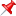 